CERTIFICATION LINGUASKILL AU CENTRE FR 767  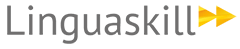 Information pour les candidatsConditions de passage du test :Présenter la  carte d’étudiant UT1 ou à défaut un document avec photo prouvant votre identité. Les personnes ne pouvant justifier de leur identité ne seront pas autorisées à passer le test.Afin de limiter le temps passé avec le personnel du centre dans la salle de test, il n’y aura pas de démonstration.C’est pourquoi, Il est impératif de consulter les liens ci-dessous pour connaître à l’avance le format des questions,  regarder le tuto et se préparer :https://www.cambridgeenglish.org/fr/exams-and-tests/linguaskill/test-format/https://www.cambridgeenglish.org/fr/exams-and-tests/linguaskill/preparation/Le candidat doit contacter la responsable du centre par e-mail en indiquant son numéro de téléphone, il/elle sera rappelé rapidement pour établir un RDV. Une fois le RDV pris, il ne sera pas possible de changer ni la date ni l’heure du test.Les résultats seront connus dès la fin du test et transmis au Département Langues d’UT1.Le certificat sera remis au candidat à la fin du test. 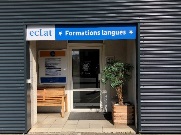 Accès : En bus Ligne L2 https://moovitapp.com/index/fr/transport_en_commun-Colomiers-Toulouse-site_8245441-1024   Arrêt ‘ Bouriette’ En descendant du bus prendre à gauche marcher jusqu’au rond-point. L’entrée se situe à droite de la boulangerie « La Mie de Pain ». Règles liées à l’accueil du public dans le cadre de l’épidémie Covid-19Règles de conduite à adopter : Chaque personne devra arriver munie de son propre masque. En arrivant, avant toute chose, se laver les mains (gel disponible à l’entrée)Arriver juste à l’heure pour le test et partir dès la remise du certificat pour minimiser la circulation dans les locaux.Apporter son propre stylo et du papier.Les candidats qui le souhaitent devront apporter leur bouteille d’eau.Se rendre immédiatement dans la salle de test.Dans les espaces communs (hall, entrée, couloir, réception, toilettes) : port du masque obligatoireLa porte d’entrée principale restera ouverteL’accueil sera équipé  d’écrans en plexiglass.Toilettes : Savon, gel hydro alcoolique à disposition. Nettoyage effectué plusieurs fois dans la journée. Dans la salle de test : port du masque recommandéUn seul candidat dans la salle de test. Le candidat devra apporter ses propres écouteurs/casque et si possible son PC portable avec accès à Chrome.Les salles sont configurées afin de respecter les distances règlementaires lors de l’installation du candidat.Les postes de test seront nettoyés entre chaque session, si le candidat utilise ceux du centre. Les claviers et les souris sont protégés par du film alimentaire, changé après chaque test. Des flacons de gel hydro alcoolique seront à disposition dans la salle.Merci de votre coopération,Centre agréé A.I.L.E.S. FR 767Carole CARMICHAELc/o ECLAT   251 route de Bayonne31300 Toulousecambridgeailes@eclat.frwww.eclat.fr